Сценарий музыкально – спортивного праздника«С Днём рождения, любимый город!»Сценарий праздника для детей старшего возрастаАвторы: Афонина Оксана Александровна, музыкальный руководитель, МДОУ "Детский сад №47", г. Энгельса Саратовской области; Иванова Наталья Анатольевна, инструктор по физической культуре, МДОУ "Детский сад № 47", г. Энгельса Саратовской области.Цель: формировать у детей чувство патриотизма и гордости за свою страну, за свой родной город, толерантное отношение к людям разных национальностей, проживающих в городе Энгельсе. Приобщение детей к здоровому образу жизни, активным занятиям физическими упражнениями и спортом.Задачи: закреплять у детей знания об истории города Энгельса;развивать нравственно-патриотические чувства: гордость, желание сохранять и приумножать богатства родного города, воспитывать уважение к людям; развивать у детей монологическую и диалогическую речь, мышление, память, обогащать словарный запас;воспитывать у детей чувство любви к своей малой родине;совершенствовать физические навыки в прохождении эстафет;воспитывать чувство сопереживания, поддержки в команде, умение преодолевать трудности.Предварительная работа: беседы с детьми о городе Энгельсе; рассматривание фотографий города, экскурсии с родителями в краеведческий музей, к Вечному огню и выставке военной техники в парке «Патриот»; подготовка совместных с родителями работ для выставки рисунков о городе Энгельсе; разучивание песен, стихов о родном городе.Материал и оборудование: иллюстрации, фотографии, детские работы (рисунки), микрофон, аудиозаписи для музыкального оформления праздника. Кубики (модули) для эстафеты «Строим дом», 2 комплекта раздаточного материала к заданию «Собери Российский флаг», конусы, обручи, кубики, дуги. Иллюстрации с изображением Энгельса. Воздушные шарики, угощение для детей.Празднично одетые дети под музыку заходят в зал и садятся на стульчики.«Шире круг, родина зовет» фонограмма 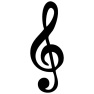 Мальчик:Пусть перезвон колоколов Покровского собораОповестит по всей земле,Что на Волге есть Энгельс городСегодня он во всей своей красе!Девочка:Много лет стоит чудесный город.Красотою он не обделен.Этот город нам безмерно дорог,И как мы, он в каждого влюблён.Ведущий: Здравствуйте, ребята! Здравствуйте, дорогие гости! Как приятно видеть вас сегодня всех вместе! В этом приветствии слились все самые лучшие пожелания вам, потому что сегодня мы поздравляем всех с замечательным праздником – Днем рождения нашего города!И, конечно же, вы – самые дорогие и почетные гости этого торжественного праздника.Ребята, а кто знает, как называется наша Родина? (Россия)Россия большая и очень красивая страна. В ней есть много красивых городов. А как называется самый главный город? (Москва)А как называется город, в котором мы с вами живем? (Энгельс)Дети исполняют песню «Мой город»(сл. Ирины Кутеповой, муз. Ивана Ортнер)1 куплетЯ люблю свой милый город,Хоть недавно в нем живу.Я встречаю с ним рассветыИ любуюсь на зарю.Улыбаюсь я прохожимПо дороге в детский садИ меня наверно тоже,Каждый видеть очень рад.Припев:Знаю я почти с пеленок-Город юн своей душой.Это я пока еще ребенок,Он же вон какой большой!2 куплетЯ завидую, признаюсь,Что растет он в высоту.Только я не огорчаюсь,Вот поем и подрасту.Я от всех спешу поздравить:С Днем рожденья, город мой!От себя хочу добавить:Я люблю тебя, родной!Ведущий: В этом году город Энгельс празднует свой 273 день рождения. Наше поселение сначала называлось Покровской слободой и через нее перевозили соль, поэтому в честь этого события около 1 школы поставили памятник – бык, перевозящий соль. С 1931 года наш город стал называться городом Энгельсом.Как и все страны мира, все государства, существующие на земле, Энгельс имеет свои герб и гимн. Главная фигура герба – это бык, перевозящий соль, и в углу герба изображена рыба – стерлядь, которую раньше у нас добывали.(Показ иллюстрации герба). А песня «Наш город» считается гимном нашего города.Гимн города Энгельса(Флэшмоб с участием детей)Ведущий: А сейчас ребята прочтут стихотворения о нашем городе (Стихи Ирины Новгородовой).Мы про город наш расскажем,Фотографии покажем- Славно нам живется в нем,Энгельсом зовется он!Есть такие россияне,Энгельситы - Покровчане,Символ наш Покровский бык.Как память - наш звериный лик.Он с чашей соли на спине,Как дань ушедшей старине.Растет наш город - молодеет,Растет! Строителям хвала!Здесь на окраинах когда- тоВойна хозяйкою была.Город наш героями славитьсяИ почет этим людям всегда,Будем помнить мы Шнитке, КассиляИ Гагарина также друзья.Сколько интересных мест,В нашем городе не счесть-Обелиски, парки, скверы-Памятники и музеи.Летный городок у нас,Самолеты высший класс-В небе высоко летаютИ покой наш охраняют.Там где суслики свистели,И качались ковыли-Новостройки запестрили,И заводы возвели.Его не спутаешь с другой машиной,А ездит он в Москве и на Урале,Сверкает искрами, с шуршаньем шиныТроллейбус наш, что на Урицком собирали.Бульвар в нашем городе естьРоз там много, все не счестьОчень любят горожане,Прогуляться вечерами.А сколько школ, садов у насА ребята просто класс!Учатся, стараютсяВ школах обучаются.Утопая в зелени рябины,Наш расположился детский сад.В него ходят Саши, Пети, НиныЕще много радостных ребят!Нет на свете места краше,Чем родная область наша.Здесь есть Волга и леса,Холмы, степи и поля.Энгельс все мы очень любимЕго беречь всегда мы будем.Ведь с рожденья в нем живем –Его Родиной зовем.Ведущий: Ребята, вы сейчас стихи прочитали о Родине. Как вы думаете, что такое Родина? (ответы детей)Родина - значит родная.Родина это - то место, где мы родились, где живём.У нашей Родины – России есть свой флаг.Из каких цветов состоит Российский флаг? (ответы детей)Правильно, Российский флаг состоит из трёх цветов: белый, синий, красный. Белая полоса напоминает о русской зиме, о бескрайних снежных просторах. Синяя полоса похожа на чистое небо, глубокие озера и реки России. Красная полоса символизирует красоту, ведь на Руси красный цвет считался красивым.Я предлагаю вам посоревноваться и поиграть. Давайте, посмотрим, какие вы умные, сообразительные, крепкие, сильные и ловкие.1 эстафета:«Собери Российский флаг»Детям предлагается набор, состоящий из 3 полос (среднего размера) бумаги красного, белого и голубого цветов, а также узкая полоска коричневого цвета.Цель задания: правильно выложить флаг на магнитной доске. Каждый участник берет один цвет, затем передает эстафету следующему. Задание выполняется на скорость.Ведущий: молодцы, ребята. А сейчас предлагаю спеть песню о флаге.«Белый, синий, красный» Сл. и муз С. Смирновой1 куплетБелые березы, белые снега,Белые на небе тают облака.Белые туманы и цветущий сад.Журавли над нами белые летят.Припев:Как красив белый цвет,Лучше цвета в мире нет,Он для Родины моейВсех милей!2 куплетСиние озера, цепи синих гор,Расстелился в поле васильков ковер.Солнышко сияет в синих небесах,И у россиянок синие глаза.Припев:Как красив синий цвет,Лучше цвета в мире нет,Он для Родины моейВсех милей!3 куплетКрасная рябина под окном растет,В красном сарафане девочка идет.А зимою белой, ну-ка посмотри,Красные на ветках птицы - снегири.Припев:Как красив красный цвет,Лучше цвета в мире нет,Он для Родины моейВсех милей!Ведущий: А еще я приготовила вам загадки о городе.Что за башенка стоит, а в окошке свет горит?В этой башне мы живем, и она зовется… (Дом)Предлагаю вам попробовать себя в роли строителей. Постройте такой дом, в котором бы вы хотели жить сами, а потом расскажите о своём проекте.(Детям предлагается построить «Дом мечты» из кубиков. Участвуют 2 команды детей).2 эстафета «Строим дом»Подведение итогов, беседа о постройках.Ведущий: спасибо, ребята за прекрасные постройки. А теперь отгадайте еще загадки.Вот жилище горожан: в кухне есть плита и кран,Ванна есть и туалет, мебель в комнатах. Паркет.Заходи в нее живи, только слово назови (квартира).Он огромный, городской,Часто он с большой трубойЗдесь машины собирают,Поезда перегоняют (завод).Угадай, куда ведут малышей с утра.Тут и завтрак, и уют, няня, медсестра (детский сад).Надо хлеба нам купить, иль подарок подарить –Сумку мы с тобой берем и на улицу идем,Там проходим вдоль витрин и заходим в … (магазин).Продавцы в ее отделах за стеклом в халатах белых,Заболевшие всегда от врача идут сюда (аптека).Парк известный городскойПо соседству он с рекой.На просторах его ровныхЧереда аттракционов (парк Лукоморье)Ведущий: совершенно верно. В нашем замечательном городе есть и парки и скверы. Там очень много разных аттракционов для детей и взрослых. И конечно, мы все с вами любим там отдыхать. И следующая наша эстафета «Захвати соседа».3 эстафета «Захвати соседа»Первый ребенок бежит до ориентира, оббегает его, бежит обратно и берет за руку следующего. Вместе они оббегают конус и возвращаются за следующим.Ведущий: в нашем городе много спортивных площадок и стадионов, есть и секции для детей. Тот, кто хочет стать спортсменом, обязательно должен записаться в эти секции. И следующая эстафета для настоящих спортсменов.4 эстафета «Полоса препятствий»- перепрыгнуть через планку;- подлезть под дугу;- продеть через себя обруч;- взять кубик из обруча;- оббежать конус;- принести кубик в обруч, который лежит на старте команды.Ведущий: а какой мальчишка не мечтает стать космонавтом? Но для этого нужно многому научиться. Вы наверное уже знаете, что недалеко от города Энгельса приземлился первый космонавт Юрий Гагарин. На этом историческом месте был возведен памятный комплекс. Кто не был там, попросите родителей вас свозить туда.А наша следующая эстафета называется «Через тернии к звездам»5 эстафета «Через тернии к звездам»Пролезание через длинный туннель.Ведущий: молодцы, ребята! Справились со всеми заданиями. И в честь дня города небо озарится праздничным салютом. И в нашем зале тоже сейчас вспыхнет праздничный салют.Игра «Салют»Дети берут воздушные шарики разных цветов и свободно располагаются по залу. Все вместе произносят слова:Это не хлопушки:Выстрелили пушки!Люди пляшут и поют.В небе – праздничный салют!(Дети подбрасывают шарики и ловят их. По сигналу: «Закончился салют!», дети перестают бросать шары вверх)Ведущий: ребята, Родина - это страна, в которой мы родились и живем. Родина - это наш край, любимый город. Родина - это место, где живут самые близкие и дорогие нам люди: мама, папа, бабушка, дедушка. Это место, где стоит наш детский сад, наш дом. Это место, по которому люди скучают, находясь в далеком краю, на чужой стороне.Так давайте будем беречь нашу Родину, наш родной город Энгельс, чтобы спустя многие годы, мы могли сказать, что наш город самый лучший, самый красивый.Вот и подошел к концу наш праздник. Спасибо вам за внимание. С Днем рожденья, Энгельс! С праздником, дорогие друзья!Праздник закончен, детям раздают угощение.Список используемых источников: 1.	nsportal.ru;2.	maam.ru;3.	romantic-poems.ru;4. 	kladraz.ru;5.	prazdnovik.ru 6.	ped-kopilka.ru